El Programa de Rehabilitación Económica y Social (PRES) es diseñado para familias en extrema pobreza, desarrolla proyectos y estrategias de intervención social que permiten combatir agresivamente la problemática de las familias en extrema pobreza debido a la falta de ingresos propios y del sub-empleo.  En coordinación con las agencias de gobierno e instituciones públicas y privadas, se ofrecen diversos servicios incluyendo:Desarrollo de proyectos especiales dirigidos al empleo o autoempleo.Asistencia para la colocación en programas educativos y/o vocacionales.Asistencia en la búsqueda de empleo a miembros desempleados de la familia.Referidos a otras agencias de servicio, públicas y privadas, para la atención de sus necesidades.Organización de actividades de orientación, educativas, recreativas y culturales para las familias y comunidades participantes.Ayudas económicas para atender las necesidades o situaciones urgentes de los participantes, como por ejemplo, reparación de viviendas, compra de equipo del hogar o médico, entre otros.Para comenzar el proceso de cualificación para el Programa de Rehabilitación Económica y Social (PRES) favor hacer referido a la oficina de Administración de Desarrollo Socioeconómico de la Familia (ADSEF) correspondiente.  Este proceso se tiene que llevar a cabo solamente en las oficinas locales.Personas en desventaja económica y social.Referir al ciudadano a la oficina de Administración de Desarrollo Socioeconómico de la Familia (ADSEF) correspondiente para comenzar el proceso de cualificación para el Programa de Rehabilitación Económica y Social (PRES). No aplica.Directorio Oficinas ADSEFLugar:		Programa de Rehabilitación Económica y SocialTeléfono:		(787) 289-7600 ext. 2600, 2619, 2175Horario: 		lunes a viernes de 8:00 AM – 4:30 PMNo conlleva costo para el ciudadano.Referir al ciudadano a la oficina de Administración de Desarrollo Socioeconómico de la Familia (ADSEF) correspondiente para comenzar el proceso de cualificación para el Programa de Rehabilitación Económica y Social (PRES).No aplica. Página Web ADSEF - https://servicios.adsef.pr.gov/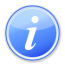 Descripción del Servicio Crear Referido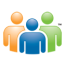 Audiencia y Propósito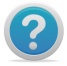 Consideraciones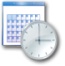 Lugar y Horario de Servicio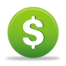 Costo del Servicio y Métodos de Pago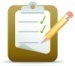 Requisitos para Obtener Servicio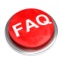 Preguntas Frecuentes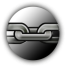 Enlaces Relacionados